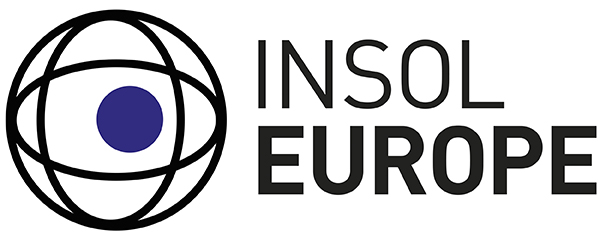 Inside Story – January 2022The Successful Restructuring of a FMCG Retailer in Poland: Mission (almost) ImpossiblePatryk Filipiak, Partner; Head of Restructuring and Bankruptcy, FilipiakBabicz, Poland <p.filipiak@filipiakbabicz.com>IntroductionThe successful restructuring of an insolvent FMCG retail chain in Poland is a rarity. For various reasons, brands such as Alma, Real, Billa, Hit, Géant, Leader Price, Bomi and MarcPol have not survived the competitive race and have ceased operations. Furthermore, after 25 years in Poland, Tesco sold its 300 stores in 2020 to Netto (Salling Group). The Polish retail market may be tempting (EUR 60 billion/2019, PMR), but it is also highly competitive with strong consolidation trends.The successful turnaround of the Piotr i Paweł retail chain has shown two things: it is extremely difficult to continue doing business bearing the “under restructuring” banner and that an FMCG operation in distress cannot be carried out without serious support from an external financing entity, preferably a strategic investor. What is also needed is a huge amount of luck!Case Facts and Turnaround ScenarioHistorically, Piotr i Paweł was a well-known delicatessen brand in Poland. The company started just after the transformation in 1990 with one store in Poznań founded by the Woś family. The brothers Piotr and Paweł Woś gave their names to the chain. It grew rapidly in a mixed model: own stores gave way to franchise stores over time, reaching at its peak in 2019 150 supermarket stores of average 1200m2 each, with EUR 430 million of revenue per year, 1,200 employees and 14K products on the shelf. It was in the upper price and quality segment; the basket prices were the highest in Poland.Nevertheless, the business model in the past few years was broken, through migration to smaller cities, where cheaper large discount and post-discount chains reigned supreme: Biedronka (owned by Jerónimo Martins) (3,000 stores, EUR 11 billion in sales in 2018), Lidl or Dino. The expansion pursued a short-term revenue model of selling incubated stores into the hands of private franchisees. Trends were also changing: the customer was less and less attached to the brand, choosing other stores if they gave them the expected values (price, proximity, less - comfort of purchase and variety). Additionally, Sunday trading was banned in 2018.This led to deepening unprofitability of the core business. A delayed transaction process was launched but it was not successful: only a dozen or so locations were acquired by competitors (Biedronka and Carrefour).Procedural StepsAs a result, after a delay of a year, in September 2018, court restructuring proceedings (postępowanie sanacyjne) were initiated against 3 main operating companies from the group. The chain entered the process with more than half of its stores unprofitable.The restructuring proceedings available in the law since 2016 can provide for airtight protection against enforcement and termination of certain agreements, including the key ones for Piotr i Paweł: lease agreements. Additionally, it is possible to:- rescind unprofitable contracts without having to pay contractual penalties;- reduce employment with the exclusion of employee protective regulations; and- sell redundant assets with the release of mortgages and other encumbrances.Obviously, the proceedings are aimed at concluding an arrangement with the creditors and restructuring the liabilities.These recovery actions are performed by a court-appointed administrator, while it is possible for the debtor to nominate a candidate for the administrator. The Piotr i Paweł board selected our company (Zimmerman Filipiak Restrukturyzacja SA). As the administrator, we rescinded 60 lease agreements, sometimes entering into disputes with landlords. We sold a dozen or so stores and focused on growth only in profitable stores in the largest cities. We reduced employment to a relatively small extent (100 employees in the central warehouse as part of a group layoff). All employees received full severance payments and we were never in default in making remuneration payments.The most difficult relationships were with suppliers, who - after the withdrawal of insurers and guarantors - stopped selling with extended payment terms and significantly reduced trade limits. In fact, the suppliers had not restored normal payment terms by the end of the proceedings. As Piotr i Paweł could not count on bank financing, for almost one year, it was practically deprived of what is most important in trade - working capital. This is the critical issue that determines the failure of most such projects. It was also not easy with franchisees, who were disappointed with the lack of goods in the central warehouses and the lack of well-budgeted marketing campaigns.It was not until very quick and effective talks with a strategic investor that a breakthrough was achieved. The SPAR Group Ltd. from the Republic of South Africa planned to enter the attractive Polish market, having already had experience in taking over projects during the crisis (Switzerland, Ireland). Despite significant restrictions on the transfer of funds from South Africa (requiring central bank currency approval), it was possible to reach a final agreement with 3 banks within 5 months (subject to a 50% reduction of claims) and to support the project financially and organisationally.After a further 3 months, arrangement proposals were presented. They were very strict as for Polish conditions: most creditors received 10-30% repayment (however, these creditors would receive nothing in bankruptcy), but the smallest ones and Social Security received 100% satisfaction. This happened immediately after the approval of the arrangement being final and binding, on a one-off basis. The arrangement was adopted by vote in March 2020. Currently, all Piotr i Paweł stores have been rebranded to SPAR. Apart from the 100 employees from the logistics warehouse, no one lost their jobs.SummaryThe success of the restructuring of Piotr i Paweł shows that such restructurings, though rare, are possible. In the author’s view, the ley conditions for success are:1) where external financing is cut off, it is necessary to cut costs extremely quickly, sometimes brutally, and try to restore cash-flow balance;2) a review of strategic options to find an investor needs to be initiated immediately; in many cases a reputational downgrade of the brand will be required; and3) state support schemes for restructuring (credit and guarantees for business in crisis) must be used.